สร้างวัฒนธรรมองค์กร “NO GIFT POLICY “งดการให้ไม่รับของขวัญ อวยพรก็เพียงพอ                                                      งดรับของขวัญ/กระเช้าในช่วงเทศกาลและโอกาสอื่นใด                   ให้ส่งความปรารถนาดีผ่านบัตรอวยพรและสื่อออนไลน์แทน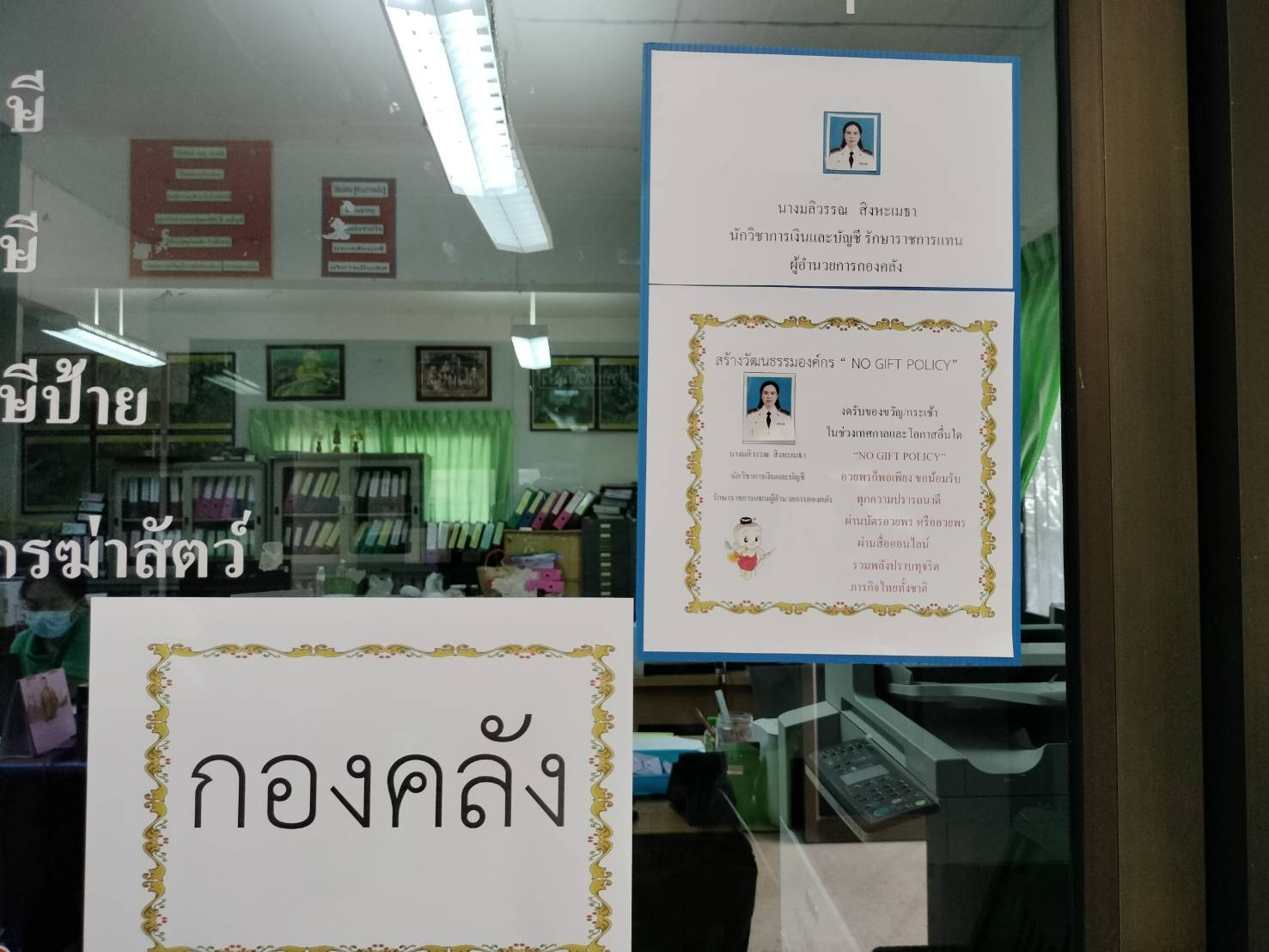 สร้างวัฒนธรรมองค์กร “NO GIFT POLICY “งดการให้ไม่รับของขวัญ อวยพรก็เพียงพอ                                                      งดรับของขวัญ/กระเช้าในช่วงเทศกาลและโอกาสอื่นใด                   ให้ส่งความปรารถนาดีผ่านบัตรอวยพรและสื่อออนไลน์แทน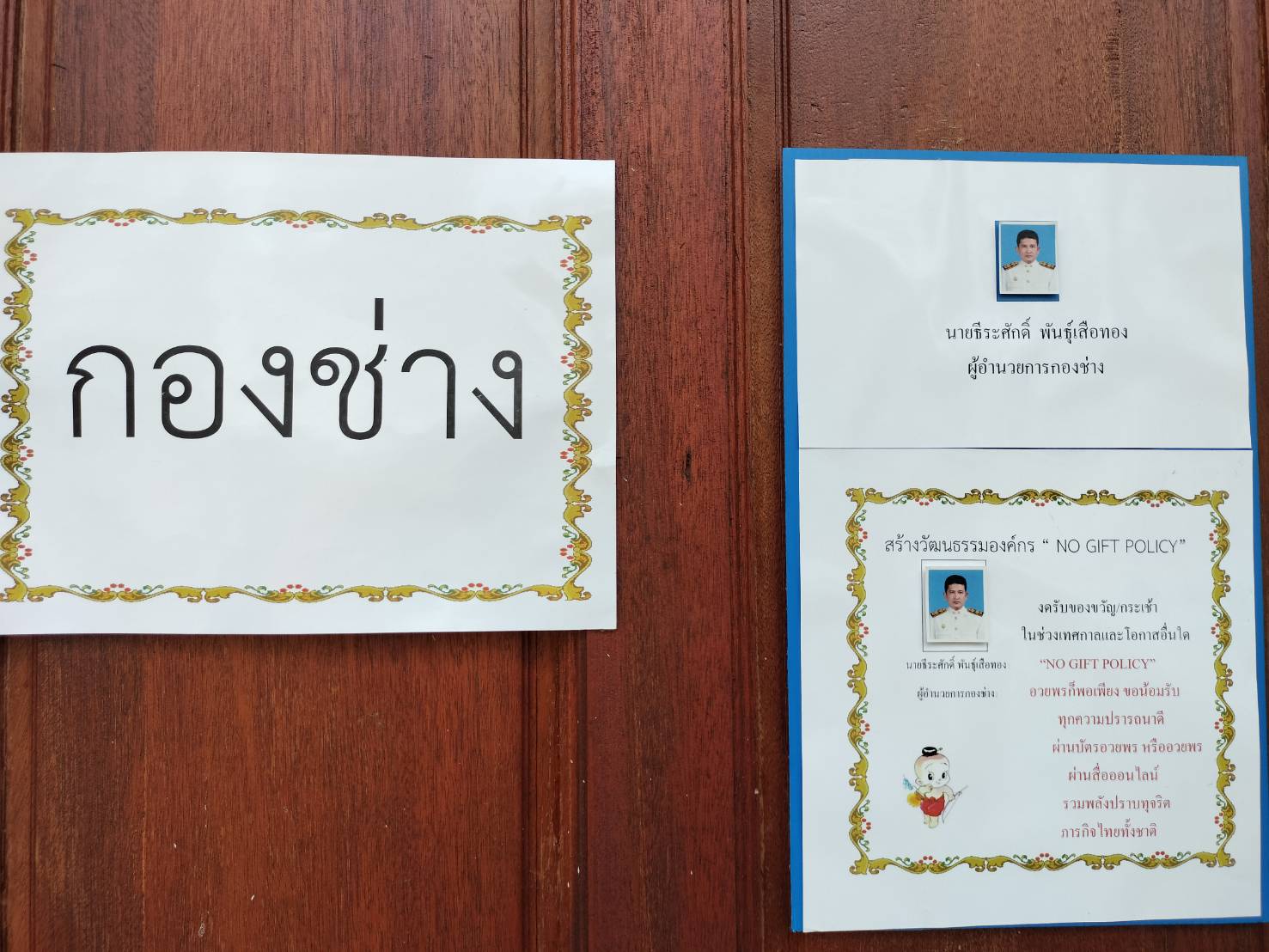 